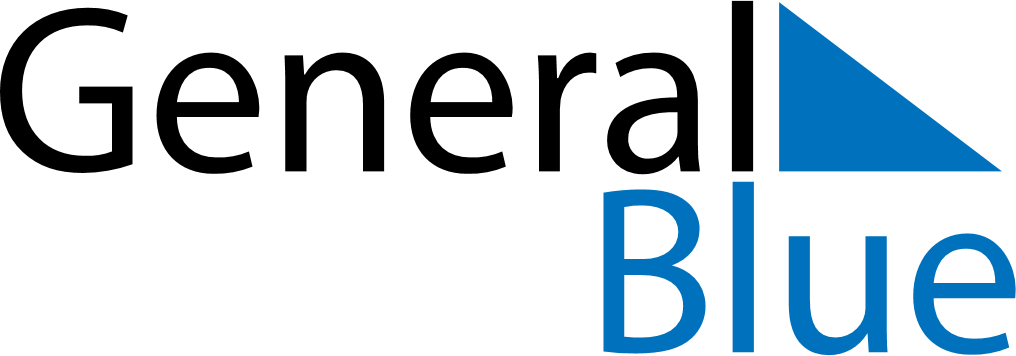 December 1878December 1878December 1878December 1878December 1878SundayMondayTuesdayWednesdayThursdayFridaySaturday12345678910111213141516171819202122232425262728293031